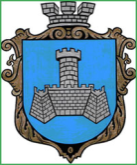 Українам. Хмільник  Вінницької областіР О З П О Р Я Д Ж Е Н Н Я МІСЬКОГО  ГОЛОВИ                                                                            від 10грудня 2018  р.                                                   № 457–р           Про проведення   позачерговогозасідання виконкому міської ради      Розглянувши службові  записки начальника   управління економічного розвитку та євроінтеграції міської ради Підвальнюка Ю.Г. від 06.12.2018 року, начальника відділу  земельних відносин міської ради Тишкевич С.В. від 30.11.2018 року,в. о. начальника фінансового управління міської ради Присяжнюк О.В. від 10.12.2018 року,начальника управління містобудування та архітектури міської ради,головного архітектора міста Загнибороди М.М. від 10.12.2018року, відповідно до п.п.2.2.3 пункту 2.2 розділу 2 Положення про виконавчий комітет Хмільницької міської ради 7 скликання, затвердженого  рішенням 46 сесії міської ради 7 скликання від 22.12.2017р. №1270, керуючись ст. 42,59 Закону України „Про місцеве самоврядування в Україні”:Провести  позачергове засідання виконкому  міської  ради  11.12.2018 року о 10.00 год., на яке винести наступні питання:2.Загальному відділу міської ради  ( О.Д.Прокопович) довести це  розпорядження до членів виконкому міської ради та всіх зацікавлених суб’єктів.3.Контроль за виконанням цього розпорядження залишаю за собою.                       Міський голова               С.Б.РедчикС.П.МаташО.Д.ПрокоповичН.А.Буликова1Про затвердження Положення з визначення та відшкодування збитків власникам землі та землекористувачам       Про затвердження Положення з визначення та відшкодування збитків власникам землі та землекористувачам       Доповідає: Тишкевич Світлана Вікторівна    Начальник відділу земельних відносин міської ради  2Про створення комісії з визначення та відшкодування збитків власникам землі та землекористувачам  Про створення комісії з визначення та відшкодування збитків власникам землі та землекористувачам  Доповідає:  Тишкевич Світлана Вікторівна        Начальник відділу земельних відносин міської ради                3Про пайову участь гр. Ядуха О.В. у розвитку інфраструктури міста Хмільника    Про пайову участь гр. Ядуха О.В. у розвитку інфраструктури міста Хмільника    Доповідає: Підвальнюк Юрій Григорович    Начальник управління економічного розвитку та євроінтеграції міської ради                      4Про затвердження плану діяльності виконавчого комітету Хмільницької міської ради з підготовки проектів регуляторних актів на 2019 рікПро затвердження плану діяльності виконавчого комітету Хмільницької міської ради з підготовки проектів регуляторних актів на 2019 рікДоповідає:   Підвальнюк Юрій Григорович     Начальник управління економічного розвитку та євроінтеграції міської ради                       5Про внесення змін до рішення виконкому міської ради від 19.01.2018р. №13 «Про встановлення лімітів споживання енергоносіїв та водопостачання бюджетним установам м. Хмільника на 2018 рік» (зі змінами)Про внесення змін до рішення виконкому міської ради від 19.01.2018р. №13 «Про встановлення лімітів споживання енергоносіїв та водопостачання бюджетним установам м. Хмільника на 2018 рік» (зі змінами)Доповідає:   Підвальнюк Юрій Григорович     Начальник управління економічного розвитку та євроінтеграції міської ради                       6Про встановлення розміру плати за харчування в закладах дошкільної освіти Хмільницької міської об»єднаної територіальної громади  на 2019 рік  Про встановлення розміру плати за харчування в закладах дошкільної освіти Хмільницької міської об»єднаної територіальної громади  на 2019 рік  Доповідає: Коведа Галина ІванівнаНачальник управління освіти міської ради7Про часткове звільнення гр. Денісова В.В. від оплати за харчування дитини в ДНЗ №3Про часткове звільнення гр. Денісова В.В. від оплати за харчування дитини в ДНЗ №3Доповідає: Коведа Галина ІванівнаНачальник управління освіти міської ради8Про фінансування з міського бюджету у грудні 2018 року коштів для надання щорічної допомоги вдовам (вдівцям) померлих громадян, смерть яких пов’язана з Чорнобильською катастрофоюПро фінансування з міського бюджету у грудні 2018 року коштів для надання щорічної допомоги вдовам (вдівцям) померлих громадян, смерть яких пов’язана з Чорнобильською катастрофоюДоповідає:  Перчук Людмила ПавлівнаНачальник відділу персоніфікованого обліку пільгових громадян  управління праці та соціального захисту населення міської ради9Про надання у грудні 2018 року одноразової матеріальної допомоги інвалідам І групи всіх категорій м.Хмільника до новорічно-різдвяних свят (за виключенням інвалідів 1 групи по зору)Про надання у грудні 2018 року одноразової матеріальної допомоги інвалідам І групи всіх категорій м.Хмільника до новорічно-різдвяних свят (за виключенням інвалідів 1 групи по зору)Доповідає:   Перчук Людмила ПавлівнаНачальник відділу персоніфікованого обліку пільгових громадян  управління праці та соціального захисту населення міської ради10Про розгляд клопотань юридичних та фізичних осіб з питань видалення деревонасаджень у м. ХмільникуПро розгляд клопотань юридичних та фізичних осіб з питань видалення деревонасаджень у м. ХмільникуДоповідає: Сташок Ігор ГеоргійовичНачальник управління ЖКГ та КВ міської ради11Про взяття Бабича Л.М. на квартирний облік на поліпшення житлових умовПро взяття Бабича Л.М. на квартирний облік на поліпшення житлових умовДоповідає: Сташок Ігор ГеоргійовичНачальник управління ЖКГ та КВ міської ради12Про надання дозволів ФОП Стреляній Катерині Сергіївні на розміщення  об»єктів зовнішньої реклами по вул.. Київській та вул.. Курортній в м.ХмільникПро надання дозволів ФОП Стреляній Катерині Сергіївні на розміщення  об»єктів зовнішньої реклами по вул.. Київській та вул.. Курортній в м.ХмільникДоповідає: Король Альона МихайлівнаПровідний спеціаліст управління містобудування та архітектури міської ради13Про проект рішення міської ради «Про місцевий бюджет Хмільницької міської об’єднаної територіальної громади на 2019 рік»Про проект рішення міської ради «Про місцевий бюджет Хмільницької міської об’єднаної територіальної громади на 2019 рік»Доповідає: Тищенко Тетяна ПетрівнаНачальник фінансового управління міської ради14Про проект рішення міської ради «Про розміщення коштів бюджету Хмільницької міської об’єднаної територіальної громади на депозитному рахунку »Про проект рішення міської ради «Про розміщення коштів бюджету Хмільницької міської об’єднаної територіальної громади на депозитному рахунку »Доповідає: Тищенко Тетяна ПетрівнаНачальник фінансового управління міської ради15Про проект рішення міської ради «Про затвердження договорів про передачу коштів між місцевими бюджетами»Про проект рішення міської ради «Про затвердження договорів про передачу коштів між місцевими бюджетами»Доповідає: Тищенко Тетяна ПетрівнаНачальник фінансового управління міської ради16Про проект рішення міської ради «Про передачу медичної субвенції з бюджету Хмільницької міської об’єднаної територіальної громади у вигляді міжбюджетного трансферту Хмільницькій районній раді на здійснення послуг з медичного обслуговування жителів Хмільницької міської об’єднаної територіальної громади установами та закладами, що належать до спільної власності територіальних громад Хмільницького району»Про проект рішення міської ради «Про передачу медичної субвенції з бюджету Хмільницької міської об’єднаної територіальної громади у вигляді міжбюджетного трансферту Хмільницькій районній раді на здійснення послуг з медичного обслуговування жителів Хмільницької міської об’єднаної територіальної громади установами та закладами, що належать до спільної власності територіальних громад Хмільницького району»Доповідає: Тищенко Тетяна ПетрівнаНачальник фінансового управління міської ради17Про проект рішення міської ради «Про внесення змін до рішення 46 сесії міської ради 7 скликання від 22.12.2017р. №1266 «Про бюджет міста Хмільника на 2018 рік» (зі змінами)Про проект рішення міської ради «Про внесення змін до рішення 46 сесії міської ради 7 скликання від 22.12.2017р. №1266 «Про бюджет міста Хмільника на 2018 рік» (зі змінами)Доповідає: Тищенко Тетяна ПетрівнаНачальник фінансового управління міської ради18Про проект рішення міської ради «Про внесення змін до рішення 23 сесії Соколівської сільської ради 7 скликання від 20.12.2017р. №135 «Про сільський бюджет на 2018 рік»(зі змінами)Про проект рішення міської ради «Про внесення змін до рішення 23 сесії Соколівської сільської ради 7 скликання від 20.12.2017р. №135 «Про сільський бюджет на 2018 рік»(зі змінами)Доповідає: Тищенко Тетяна ПетрівнаНачальник фінансового управління міської ради